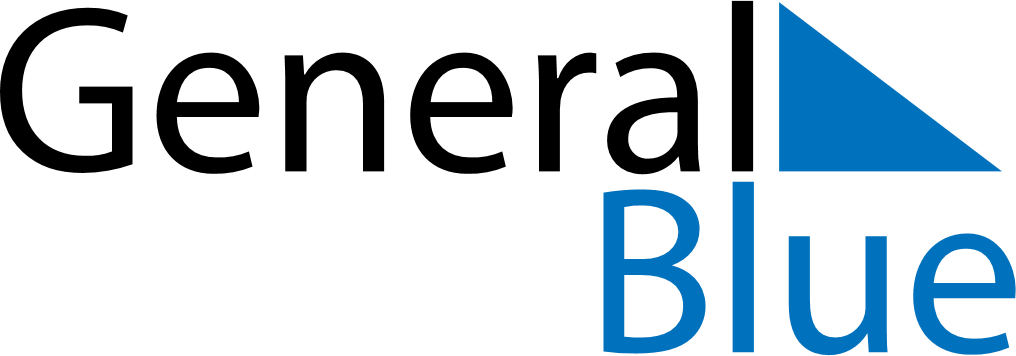 Bahrain 2027 HolidaysBahrain 2027 HolidaysDATENAME OF HOLIDAYJanuary 1, 2027FridayNew Year’s DayMarch 9, 2027TuesdayEnd of Ramadan (Eid al-Fitr)May 1, 2027SaturdayLabour DayMay 15, 2027SaturdayArafat DayMay 16, 2027SundayFeast of the Sacrifice (Eid al-Adha)June 6, 2027SundayIslamic New YearJune 15, 2027TuesdayDay of AshuraAugust 14, 2027SaturdayBirthday of Muhammad (Mawlid)December 16, 2027ThursdayNational DayDecember 17, 2027FridayAccession Day